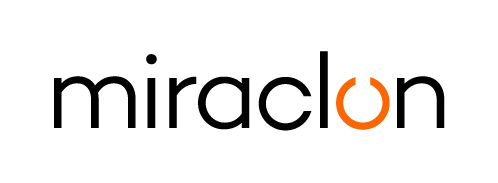 Comunicato stampaResponsabile relazioni con i media:Elni Van Rensburg – +1 830 317 0950 – elni.vanrensburg@miraclon.com  Josie Fellows – +44 (0)1372 464470 – jfellows@adcomms.co.uk    26 marzo 2024Miraclon annuncia il programma per drupa che garantisce agli stampatori di imballaggi il percorso verso un processo flexo modernoMiraclon ha annunciato in data odierna i piani per drupa 2024, con i quali intende portare i vantaggi della flexo moderna agli stampatori di imballaggi per consentire il conseguimento dei loro obiettivi in materia di efficienza, sostenibilità e qualità, e massimizzare il ritorno sugli investimenti nelle macchine da stampa flexo. I visitatori potranno venirci a trovare nel padiglione 15, stand 50, per scoprire in che modo Miraclon e le sue tecnologie e conoscenze fondamentali sono importanti fattori abilitanti della trasformazione verso un processo flexo moderno che agevola una stampa sostenibile, uniforme, efficiente e potente. A cominciare da esempi reali, lo stand presenterà 12 case studies di successo commerciale, metterà in evidenza nove prodotti innovativi basati sulle capacità della tecnologia di base FLEXCEL NX e permetterà di avvalersi della consulenza degli esperti tecnologici e commerciali di Miraclon per dimostrare la capacità di differenziazione di Miraclon e sfruttare l'esperienza diretta per aiutare i clienti nel percorso verso il successo aziendale. Chris Payne, amministratore delegato, afferma: “La flexo è un interessante segmento in crescita nel settore della stampa di imballaggi e, abbandonando i processi, le pratiche e le funzionalità tradizionali, sta entrando nella nuova era di una flexo moderna, ossia un processo di produzione sostenibile e standardizzato. Considerato che oggi i brand owner esercitano pressioni crescenti sugli stampatori, per spingerli a migliorare l’efficienza e la sostenibilità della produzione, abbiamo invitato questi ultimi a visitare lo stand Miraclon per vedere, scoprire e provare di persona in che modo Miraclon, insieme alla nostra rete di apprezzati partner comprendente fornitori di pre-stampa, fornitori di tecnologie e partner del canale, può aiutarli a predisporre una strategia di successo. Garantiamo che ne varrà la pena.”Allo stand Miraclon, i visitatori potranno vedere, scoprire e provare di persona: modelli esemplari di flexo moderna: case studies reali di 12 stampatori che hanno soddisfatto le impegnative esigenze dei clienti brand owner e conseguito eccellenti obiettivi di sostenibilità e rendimento economico dopo la riuscita implementazione della tecnologia FLEXCEL NX, con l’ausilio delle competenze tecniche di Miraclon e dei suoi apprezzati partner della pre-stampa;servizi basati su competenze specializzate: tra cui consulenza, strumenti di calcolo e di risparmio, assistenza tecnica e supporto applicazioni per permettere agli stampatori di massimizzare i profitti in sala stampa;prodotti innovativi: presentazione di nove delle nostre più recenti innovazioni che si incentrano, consolidandola, sulla tecnologia di base FLEXCEL NX per far imboccare agli stampatori un percorso chiaro verso la flexo moderna, tra cui: FLEXCEL NX Ultra 42 Processor: Miraclon è azienda leader nella tecnologia di lastre ad alte prestazioni lavabili in acqua. Basato sul successo del FLEXCEL NX Ultra 35 Processor per applicazioni narrow-web, il nuovo FLEXCEL NX Ultra 42 Processor offre un importante punto di prova per realizzare questo processo in un ambiente di produzione lastre a volume elevato e che richiede pochissima manutenzione. Nel passaggio alla flexo moderna, le nostre lastre lavabili in acqua garantiscono gli stessi vantaggi delle nostre lastre a solvente;kit lampade Shine LED: i kit lampade Shine LED, innovati da Miraclon, rappresentano un modo semplice, efficace e conveniente per esporre le lastre ai LED UV e ottenere lastre flexo ancora più uniformi. La migliore uniformità delle lastre determina un’efficienza di stampa superiore;un’anteprima della nuova generazione di FLEXCEL NX Plate e FLEXCEL NX Ultra Plate Technologies: tecnologia di lastre ottimizzate LED che assicura una stampa persino più nitida, maggiore efficienza e vantaggi in termini di sostenibilità.Payne conclude: “I visitatori del nostro stand, a drupa, avranno la certezza di vedere in che modo la FLEXCEL NX Technology, con le conoscenze e le competenze del nostro team, può ottimizzare il processo di produzione della stampa flexo e contribuire a massimizzare il ritorno sugli investimenti nelle macchine da stampa. Non vediamo l’ora di far vedere agli stampatori che la partnership con Miraclon rappresenta il primo passo del loro percorso verso un processo flexo moderno e di successo.”FINEInformazioni su MiraclonMiraclon è dove nascono le FLEXCEL Solutions, che da oltre un decennio contribuiscono a trasformare la stampa flessografica. La tecnologia, che comprende i sistemi leader del settore FLEXCEL NX e FLEXCEL NX Ultra System e la FLEXCEL NX Print Suite per l'utilizzo di PureFlexo™ Printing, consente di massimizzare l'efficienza di stampa e ottenere una qualità superiore e i risultati complessivi migliori della categoria. Focalizzata su scienza d'immagine pionieristica, innovazione e collaborazione con partner e clienti, Miraclon è impegnata nel futuro della stampa flessografica e vanta le competenze necessarie per guidare la trasformazione di questo settore. Maggiori informazioni sono disponibili su www.miraclon.com e su LinkedIn e YouTube. 